NARAVNE POKRAJINE SLOVENIJE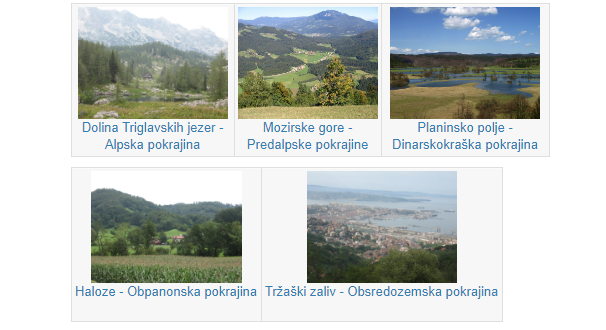 Posamezne preglednice preriši v zvezek. Zapise lahko popestriš s fotografijami, slikami…Lahko pa si wordow dokument shraniš na svoj računalnik in zapisuješ kar v dokument. Tudi tu lahko v dokument vstavljaš fotografije. Besedilo lahko preoblikuješ ( drugačne črke, barva…)Razpredelnice lahko še dodajaš po svojem okusu.POIMENOVANJEV preglednico čim bolj natančno zapiši od kod posamezni pokrajini ime.RELIEFPrimerjaj relief naravnih pokrajin Slovenije. V preglednico čim bolj natančno opiši relief in naštej nekaj imen posameznih vzpetin in ravnin.VODOVJEPrimerjaj vodovje naravnih pokrajin Slovenije. V preglednico zapiši kakšne reke tečejo po posamezni pokrajini, imena rek, imena jezer…PODNEBJEPrimerjaj podnebje naravnih pokrajin Slovenije. V preglednico zapiši kakšno podnebje imajo posamezne pokrajine.POSELITEVPrimerjaj poselitev naravnih pokrajin Slovenije. V preglednico zapiši kakšna naselja so značilna za posamezno pokrajino, imena večjih naselijRASTLINSTVO IN ŽIVALSTVOPrimerjaj rastlinstvo in živalstvo naravnih pokrajin Slovenije. V preglednico zapiši katere rastline in živali so značilne za pokrajino.GOSPODARSTVO - NEKOČPrimerjaj gospodarstvo nekoč v naravnih pokrajin Slovenije. V preglednico zapiši s čim so se ljudje ukvarjali.GOSPODARSTVO - DANESPrimerjaj gospodarstvo danes v naravnih pokrajin Slovenije. V preglednico zapiši s čim  se ljudje ukvarjajo.DRUGO, ZANIMIVOSTIZapiši  vse, česar še nisi napisal.POKRAJINA SLOVENIJEPOIMENOVANJEALPSKE POKRAJINEPREDALPSKE POKRAJINEOBPANONSKE POKRAJINEDINARSKO KRAŠKE POKRAJINEOBSREDOZEMSKE POKRAJINEPOKRAJINA SLOVENIJERELIEFALPSKE POKRAJINEPREDALPSKE POKRAJINEOBPANONSKE POKRAJINEDINARSKO KRAŠKE POKRAJINEOBSREDOZEMSKE POKRAJINEPOKRAJINA SLOVENIJEVODOVJEALPSKE POKRAJINEPREDALPSKE POKRAJINEOBPANONSKE POKRAJINEDINARSKO KRAŠKE POKRAJINEOBSREDOZEMSKE POKRAJINEPOKRAJINA SLOVENIJEPODNEBJEALPSKE POKRAJINEPREDALPSKE POKRAJINEOBPANONSKE POKRAJINEDINARSKO KRAŠKE POKRAJINEOBSREDOZEMSKE POKRAJINEPOKRAJINA SLOVENIJEPOSELITEVALPSKE POKRAJINEPREDALPSKE POKRAJINEOBPANONSKE POKRAJINEDINARSKO KRAŠKE POKRAJINEOBSREDOZEMSKE POKRAJINEPOKRAJINA SLOVENIJERASTLINSTVO IN ŽIVALSTVOALPSKE POKRAJINEPREDALPSKE POKRAJINEOBPANONSKE POKRAJINEDINARSKO KRAŠKE POKRAJINEOBSREDOZEMSKE POKRAJINEPOKRAJINA SLOVENIJEGOSPODARSTVO - NEKOČALPSKE POKRAJINEPREDALPSKE POKRAJINEOBPANONSKE POKRAJINEDINARSKO KRAŠKE POKRAJINEOBSREDOZEMSKE POKRAJINEPOKRAJINA SLOVENIJEGOSPODARSTVO - DANESALPSKE POKRAJINEPREDALPSKE POKRAJINEOBPANONSKE POKRAJINEDINARSKO KRAŠKE POKRAJINEOBSREDOZEMSKE POKRAJINEPOKRAJINA SLOVENIJEDRUGO, ZANIMIVOSTIALPSKE POKRAJINEPREDALPSKE POKRAJINEOBPANONSKE POKRAJINEDINARSKO KRAŠKE POKRAJINEOBSREDOZEMSKE POKRAJINE